8 февраля 2023г В нашем детском саду ООО Беркут проводило учения по проверке готовности объекта по сигналу тревога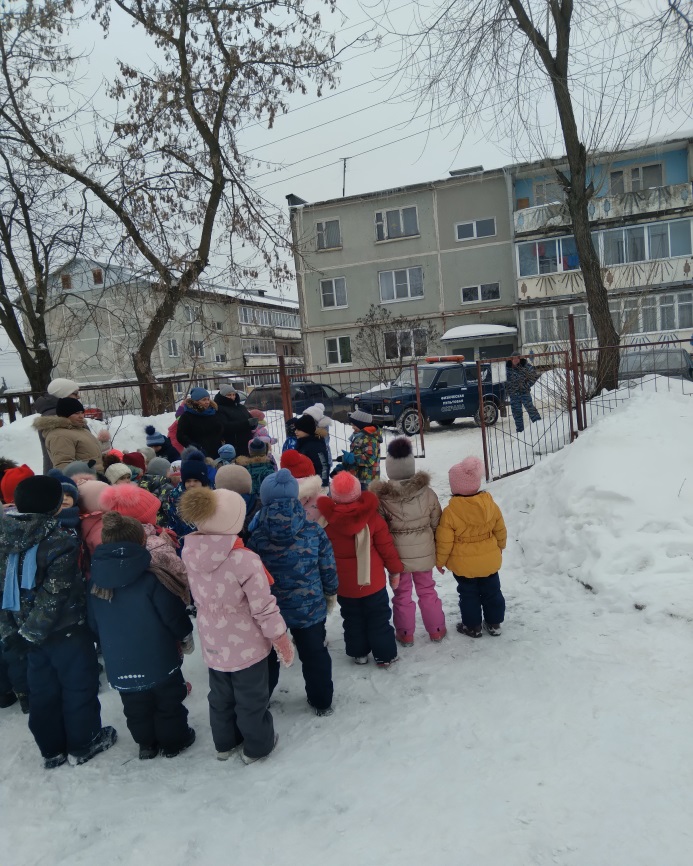 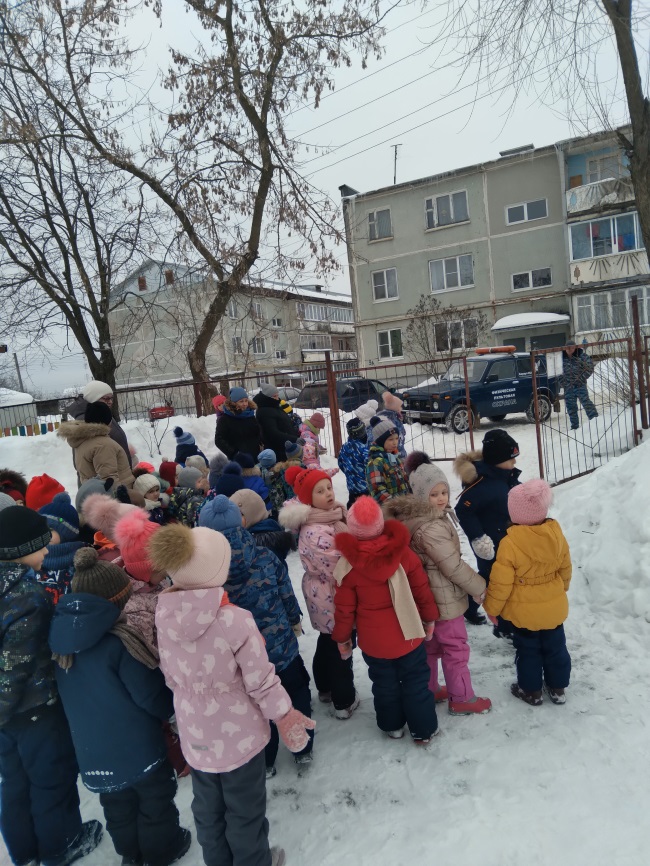 